UVAC is a company limited by guarantee and (since 1999) is the higher education representative body championing high level technical and professional learning. In 2022/23 UVAC had over 80 higher education institutions (HEIs) in membership of all types and sizes and drawn from across all UK university mission groups. For over twenty years, UVAC has championed the cause of higher level technical, vocational, and work-based learning including higher and degree apprenticeships, through webinars and events, our national conference, lobbying and advocacy and via a range of research reports, case studies and good practice guides.UVAC Individual Supporters are entitled to the following benefits:Outline of the products and services they provide on the UVAC website (subject to UVAC approval). This allows Individual Supporters to raise their profile and the profile of their research, products and servicesAt the UVAC National Conference inclusion of materials in delegate packs (size limits apply and materials are subject to UVAC approval)Opportunity to work with UVAC to undertake research and collaboration to meet the needs of HEIs and employers. Additionally, UVAC Individual Supporters have full access to UVAC's extensive programme of webinars, network meetings, roundtables, and template documents. As a membership organisation UVAC provides the following services for our HEI members:Advocacy for a skills system that:Enables individuals to fulfil their potentialDevelops skills at the level needed by the UK economyAccess to Experts in Higher Education, Skills and Work-based Learning in the development of HEI Apprenticeship and technical education strategiesA focus on Research and Information and Advice for HE providers with on-going analysis and updates on Degree ApprenticeshipAn extensive webinar programme, briefings, networking events and template documents that support HEIs engage in the Apprenticeship system and technical educationAdvice on technical, vocational and professional education and apprenticeships and the impact on higher education admissions and implications for social mobilityA peer reviewed Academic Journal focused on Higher Education, Skills and Work-based Learning published quarterly by Emerald.Part 1	Individual Supporter Application I confirm that (name of individual):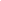 wishes to become: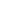 An Individual Supporter of the University Vocational Awards Council The UVAC membership subscription year runs from 1 August – 31 JulyPart 2	Method of payment (please tick)	I give the details of a Purchase Order and would like an invoice sending to my organisation, for the 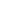 attention of:  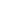 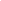 	I have arranged payment by BACS:	Account name:  	University Vocational Awards Council	Bank name:	Nat West	Sort Code:		60-12-39	Account no:	29409691We regret that we cannot accept credit cards or procurement cards. Part 3   Individual contactsTo ensure effective communication, please give details of a named individual for all correspondence. Please notify us if any of these details change. By providing this information, contacts agree that we can keep them updated with services such as the latest news, reports and research and information on our services. Member’s contact:SignatureName: __________________________________________		Date: ______________________Position: __________________________________________	INDIVIDUAL SUPPORTER FEES 2023/24(Includes subscription to the UVAC journal, Higher Education, Skills and Work-Based Learning)Individual Supporter CriteriaOrganisations committed to UVAC's mission and objectives may apply to become UVAC Individual Supporters. The opportunity to become UVAC Individual Supporters will be of interest to:Those advising and working with providers and employers of higher and degree apprenticeshipsResearchers of Vocational Education and Work-based research not based in a higher education institutionIndependent consultantsAPPLICATION TO BECOME A UVAC INDIVIDUAL SUPPORTER 2023/24Name:Role/job title: Address:Telephone: Email: Website address: FULL YEAR  1 AUGUST – 31 JULY£370